Witam Serdecznie!W związku z obecną sytuacją oraz brakiem możliwości prowadzenia zajęć, w celu rozwijania mowy oraz poszerzania zasobu słownictwa, przesyłam przykładowe ćwiczenia, z których mogą korzystać przedszkolaki z pomocą rodziców. Pozdrawiam  Logopeda Karolina GugałaKażdego dnia należy ćwiczyć buzię i języczek. Dla ułatwienia możemy wydrukować i przyczepić np. na lodówce. 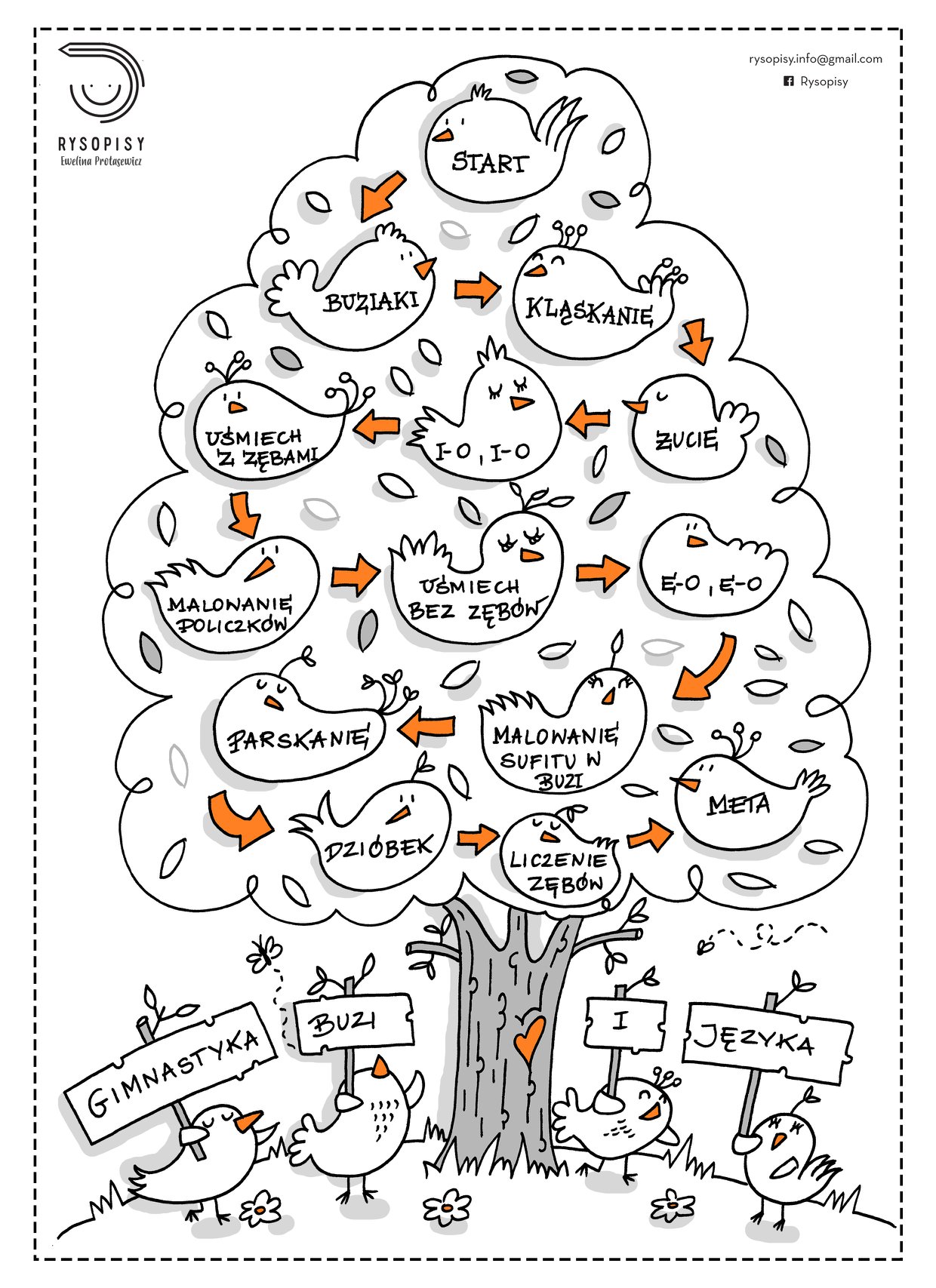 Propozycje ćwiczeń oddechowych: 1. Przenoszenie za pomocą słomki (papierków/kuleczek/waty) 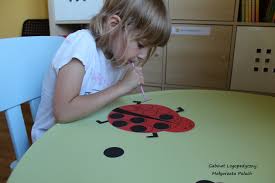 2. Dmuchanie na wiatraczek, baniek mydlanych, papierków itp. 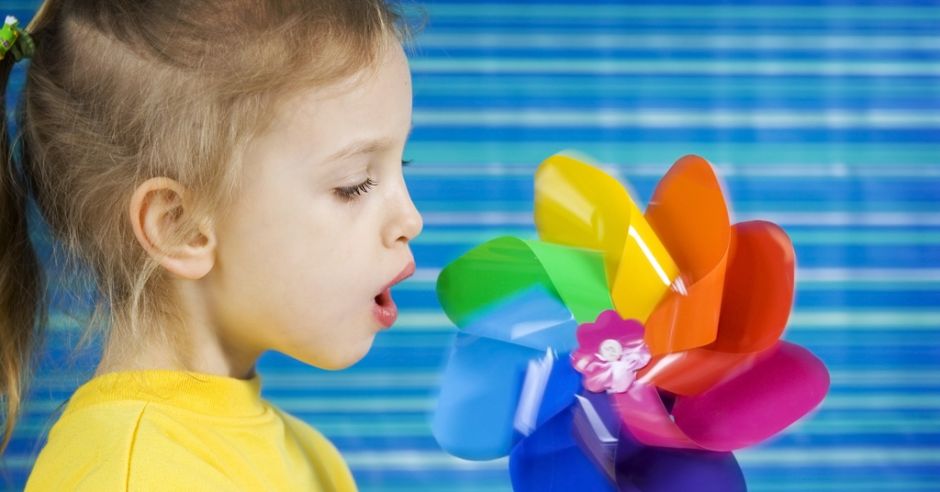 3. Wykonanie wspólnie „dmuchajki” Na kubek papierowy zakładamy jednorazową rękawiczkę zabezpieczając gumką recepturka, aby nie spadła. W kubku robimy dziurkę, by włożyć jedynie słomkę-dmuchamy .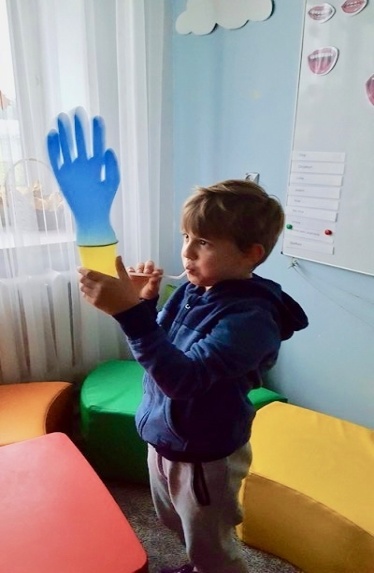 Ćwiczenia słuchowe wspomagające prawidłowy rozwój mowy. Na początek dzieci oglądają i słuchają, następnie możemy próbować włączać po kolei dźwięki bez pokazywania obrazu, dziecka zadaniem jest rozpoznanie wydawanego odgłosu. https://www.youtube.com/watch?v=JwbMnvfN2y8 odgłosy naturyhttps://www.youtube.com/watch?v=9gCPPaFokD8 głosy zwierząthttps://www.youtube.com/watch?v=JqwymHpMjAQ pojazdy https://www.youtube.com/watch?v=kl9lXIhjlr8 instrumentyhttps://www.youtube.com/watch?v=Tt_6x_NTCHw kuchnia i łazienkahttps://www.youtube.com/watch?v=Rerv4Ppfq7U dżungla	Pamiętajmy, że logopedia to nie tylko korekcja głosek, ale także wspomaganie komunikacji. To również rozwijanie umiejętności czytania i pisania (rysowanie i kolorowanie również).Tekst do wspólnego czytania poniżej Rodzic czyta tekst, a dziecko obrazki. 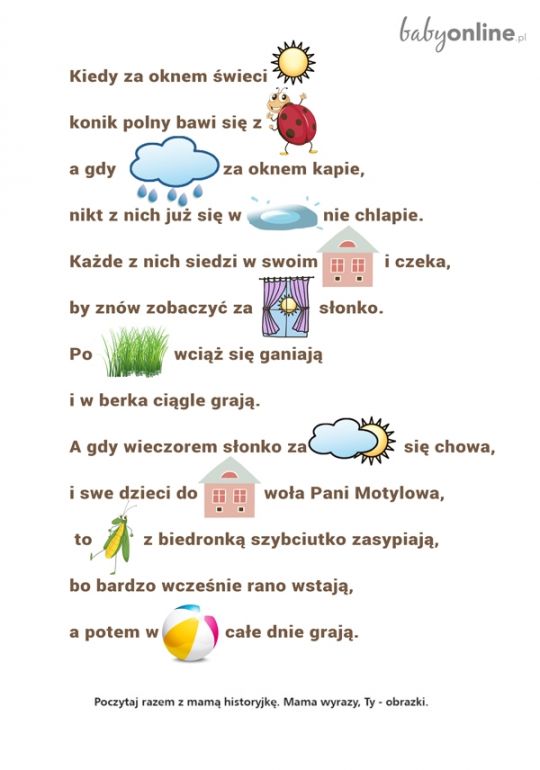 Wzbogacanie słownictwa i rozwijanie mowy:Urządzenia domowe dla dzieci  https://www.youtube.com/watch?v=d0HYSGTVOOkW ciągu dnia warto maluszkom włączać także krótkie bajeczki czytane przez inne osoby, kiedy sami nie możemy tego zrobić. Słuchowiska:Bąk i piłka 6:44 https://www.youtube.com/watch?v=3ecF9SNoLVc Chata w lesie 10:06 https://www.youtube.com/watch?v=K7F0TrTVuRYWyrwidąb i Waligóra 13:04 https://www.youtube.com/watch?v=4DzcWbN8m5QBrzoza i sosna 4:43 https://www.youtube.com/watch?v=O19D5IqlRBQ Czapka niewidka 13:20 https://www.youtube.com/watch?v=KSvS7Pc5f9EMowę rozwijamy także poprzez pracę rączek.	CO MA RĘKA DO GADANIA? 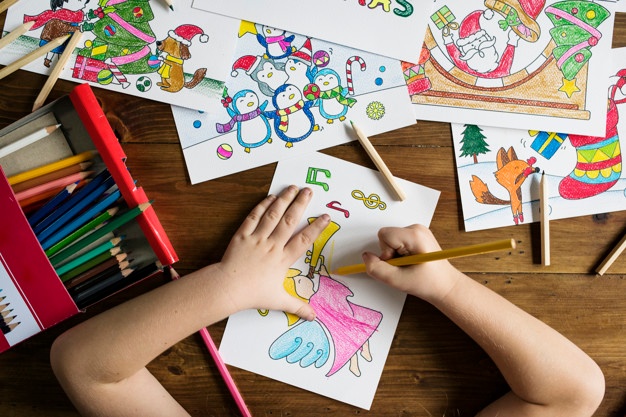 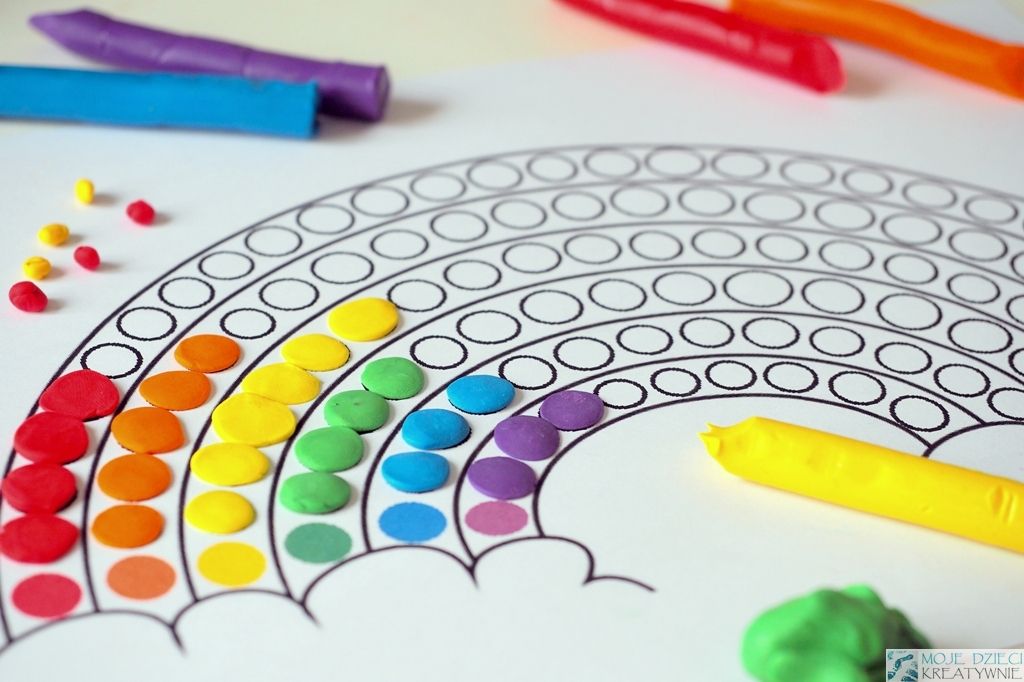 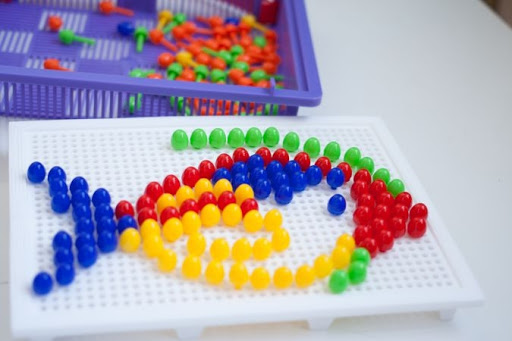 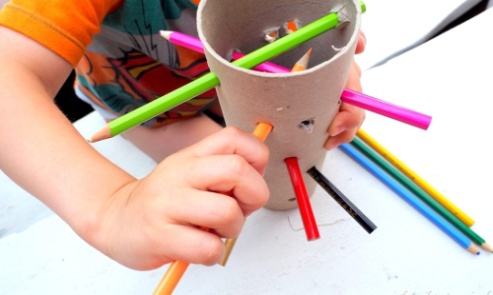 Warto zajrzeć na youtube gdzie znajdziemy kanał logopedyczny „Rusz językiem” i razem z naszą pociechą  pobawimy się w naśladowanie.  https://www.youtube.com/channel/UC5sO-_AL5x2eNw-v96evOcQ/videos